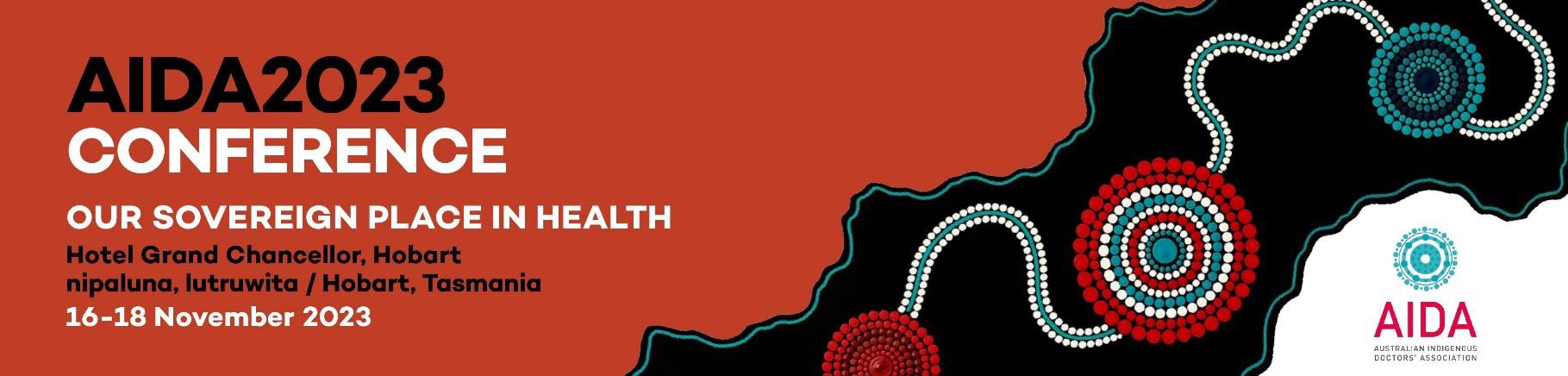 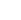 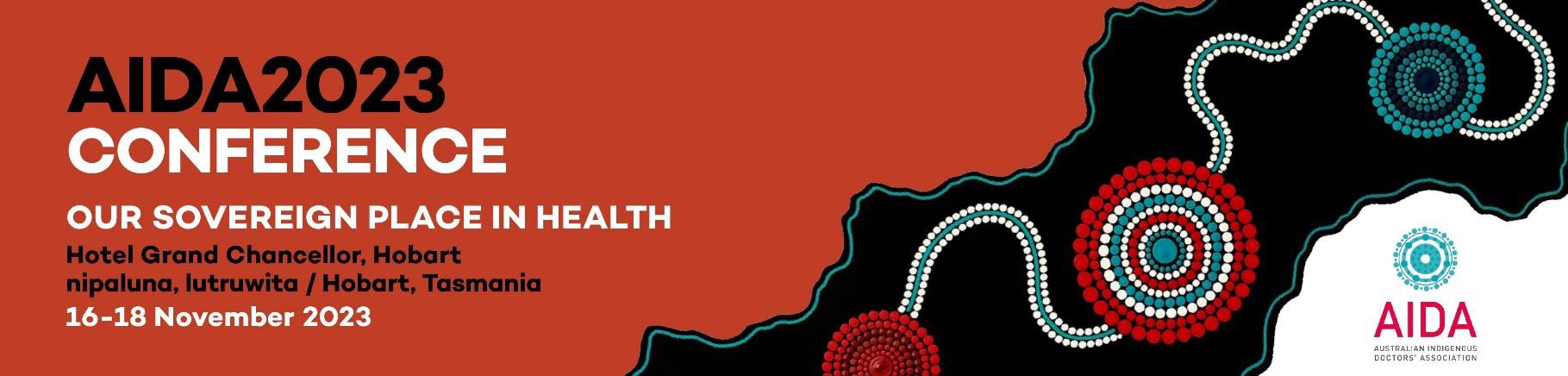 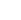 2023 NOMINATION FORMPlease complete all sections of this form and return to the AIDA Secretariat.Applications close 5 PM AEST 29 September 2023.Anyone can submit a nomination (you do not need to be an AIDA member to nominate someone).A nominee must be a current AIDA member with a minimum of 12 months existing membership. Members who hold a position on the AIDA Board, Secretariat or Student Representative Committee are ineligible for nomination.NominatorTitle:	First name:	Surname:	Signature:	Date:	I am a current member of AIDA.I have read and understand the Awards Guidelines and Framework on the AIDA website.NomineeTitle:	First name:	Surname:	Phone (if known):	Email (if known):	Award Category(Please select only one per nomination form)Indigenous Medical Student of the Year - Open to Indigenous Medical Student MembersIndigenous Doctor of the Year - Open to Indigenous Medical Doctors: Fellow/Non-Fellow MembersAssociate Member of the Year - Open to Associate Individual/Individual Student/Associate Organisation MembersAward PrizeAward recipients will receive an AIDA Conference Package, as well as a trophy presented during a formal ceremony at the Gala Dinner on Saturday 18 November.Please complete page two of the Nomination Form >>Contribution to Health OutcomesPlease enter your statement below (maximum 500 words), outlining:why and how the nominee has progressed AIDA’s vison during the relevant periodwhy and how the nominee, or the team they lead, has excelled in their field?AIDA will use the information you provide in accordance with AIDA’s Privacy Policy, available at www.aida.org.au. For more information, please contact aida@aida.org.au.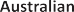 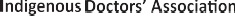 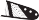 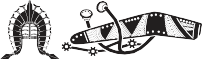 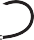 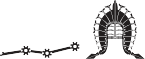 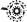 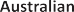 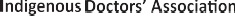 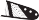 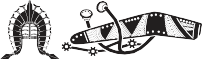 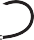 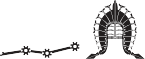 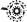 